Publicado en  el 06/04/2017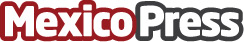 Los robots podrían empezar a pagar impuestos al sustituir empleos humanosA medida que avanza la tecnología y el uso de robots para ciertos empleos, se plantea cada vez más el hecho de que los robots empiecen a pagar impuestosDatos de contacto:Nota de prensa publicada en: https://www.mexicopress.com.mx/los-robots-podrian-empezar-a-pagar-impuestos Categorías: Internacional Finanzas http://www.mexicopress.com.mx